№28(10178)			 		   	              10 апреля 2023 г.Официальное издание органов местного самоуправленияШапкинского сельсовета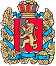 ШАПКИНСКИЙ СЕЛЬСКИЙ СОВЕТ ДЕПУТАТОВ ЕНИСЕЙСКОГО РАЙОНА КРАСНОЯРСКОГО КРАЯ                                      РЕШЕНИЕ         07.04.2023г.		                         п. Шапкино	            	                №35-160р Об отчете главы Шапкинского сельсовета «О работе органов местного самоуправления Шапкинского сельсовета Енисейского района за 2022 год»      В соответствии с Федеральным законом от 6 октября 2003 года № 131-ФЗ «Об общих принципах организации местного самоуправления в Российской Федерации», Уставом Шапкинского сельсовета, Шапкинский сельский Совет депутатов РЕШИЛ:Заслушав и обсудив отчет главы Шапкинского сельсовета о работе органов местного самоуправления Шапкинского сельсовета за 2022 год, Признать удовлетворительно деятельность Главы Шапкинского сельсовета.Контроль за исполнением настоящего решения оставляю за собой. 3.  Настоящее решение вступает в силу со дня официального опубликования в газете «Шапкинский вестник» и подлежит размещению на официальном сайте администрации Шапкинского сельсовета.Председатель Шапкинского                                                      Глава Шапкинского сельсоветасельского Совета депутатов                                                                                         А.В. Наконечный                                                                                  Л.И. Загитова  Приложение к решению ШапкинскогоСельского Совета депутатов От 07.04.2023№35-160рОТЧЕТ главы Шапкинского сельсовета о результатах своей деятельности и деятельности администрации поселения в 2022 году и плане на 2023 год.Уважаемые присутствующие!Представляя отчет о результатах своей деятельности и деятельности администрации Шапкинского за 2022 год, постараюсь отразить основные моменты в работе администрации, обозначить существующие проблемные вопросы.Деятельность как Главы, так и Администрации в целом осуществляются путем организации повседневной работы администрации, подготовке нормативно-правовых документов, в том числе и проектов решений Совета Депутатов поселения, проведения встреч с жителями поселения, осуществления личного приема граждан Главой администрации поселения и специалистами, рассмотрения письменных и устных обращений.Наша встреча проходит в очень сложное время. Определённой корректировки наших планов потребовали последствия и вызовы пандемии COVID-19. С февраля месяца Россия живёт под мощным политическим и санкционным давлением со стороны стран Запада.Но, не смотря на возникающие сложности, актуальными остаются традиционные вопросы деятельности Администрации сельского поселения.Это прежде всего: формирование и исполнение бюджета поселения, благоустройство территории поселения, развитие инфраструктуры, обеспечение жизнедеятельности поселения, работа по предупреждению и ликвидации последствий ЧС, обеспечение первичных мер пожарной безопасности, работа с обращениями граждан и другие.Информация о поселении.В состав Шапкинского сельсовета входит 1 населенный пункта п. Шапкино.  Общая площадь поселения составляет 8420 га. Количество жилых домовладений – 491.Численность населения по состоянию на 1 января 2023 г. по данным похозяйственного учета составляет – 834  человека, из них:- трудоспособное население – 388 чел. или 47 % населения, - население пенсионного возраста – 286 чел. или 34 %- детей - 160 чел. или 19 % населения.  Демографическая ситуацияЗа прошедший 2022 год:Родилось  – 7 человек, Умерло  -  20 человек,Прибыло – 24 человека,Убыло – 17 человек.Бюджет поселенияБюджет Администрации Шапкинского сельсовета на 2022 год и на плановый период 2023 и 2024 годов утвержден Решением Совета депутатов от  № 22-107 «О бюджете Шапкинского сельсовета на 2022 год и плановый период 2023-2024годов»» (далее – Решение о бюджете) в первоначальной редакции были утверждены следующие параметры бюджета Шапкинского сельсовета на 2022 год:- доходы в объеме – 10180,5 тыс. рублей, в том числе налоговые и неналоговые доходы 363,3 тыс. рублей;- расходы в объеме – 10180,5 тыс. рублей.В течение 2022 года в решение о бюджете 5 раз вносились изменения. Уточненный параметры бюджета поселка за 2022 год в редакции решения Совета депутатов от 28.12.2022 № 32-148 р установлены:- по доходам в сумме 10910,0 тыс. рублей;- по расходам в сумме 10998,4 тыс. рублей. Дефицит бюджета поселка на конец финансового 2022 года определен в сумме 148,0 тыс. рублей.В последней корректировке бюджета не учтен возврат МБТ в Администрацию Енисейского района на сумму 9,8 тыс. рублей, выделенных на организацию общественных работВ связи с этим, бюджет установлен:- по доходам в сумме 10900,2 тыс. рублей;- по расходам в сумме 10998,6 тыс. рублей.Доходы в целом были увеличены на 719,7 тыс. рублей, из которых объем безвозмездных поступлений увеличен на 719,7 тыс. рублей. Расходы в ходе исполнения бюджета поселка увеличены на 818,1 тыс. рублей. Бюджет поселка за 2022 год исполнен по доходам в сумме 10917,7 тыс. рублей или 100,2%) к уточненному плану, по расходам – 10858,1 тыс. рублей или 98,8% к плану 2022года, с профицитом – 59,6 тыс. рублей.тыс.рублейРабота  администрацииАдминистрация поселения в 2022 году осуществляла свою деятельность в соответствии с Федеральным законом №131 «Об общих принципах организации местного самоуправления в Российской Федерации», Уставом Шапкинского сельсовета, а также нормативными актами федерального, краевого и местного уровней, определяющих деятельность администрации в решении полномочий, возложенных на нее.	В 2022 году осуществлением поставленных перед администрацией задач занимались глава сельского поселения, ведущий специалист администрации сельсовета, 2 специалиста, специалист по военно-учетной работе. 	Основным направлением работы Администрации является организация качественной работы с населением.	Через обращения граждан как письменные, так и устные, формируется и корректируется план осуществляемой и перспективной работы Администрации.      За 2022 в Администрацию поселения поступило 48 обращений, из них письменных - 4, устных – 44, которые были рассмотрены и вынесены по ним определенные решения. Выдано 163 справки (о составе семьи, о регистрации) и 928 выписок из похозяйственных книг. За отчетный год было совершено 89 нотариальных действий (выдача доверенностей). Все доверенности размещаются на портале Федеральной Нотариальной Палаты. За совершение нотариальных действий получено госпошлины в размере 10,18 тыс.руб.     Жители обращаются в Администрацию поселения по поводу выдачи справок для оформления документов на получение льгот, оформления домовладений и земельных участков в собственность. Поступали вопросы по земельным спорам соседей, по уличному освещению и замене перегоревших ламп, по принятию мер к бездомным собакам, спиливанию аварийных деревьев и многие другие.   В своей работе Администрация стремится к тому, чтобы ни одно обращение жителей не осталось без рассмотрения. За последние годы, в связи с приходом в нашу жизнь интернета, значительно увеличился объем работы специалистов. По мимо бумажной документации необходимо всю информацию размещать на сайте, вносить сведения во многие появившиеся федеральные программы комплексного развития. Так, Администрация поселения продолжает работу с программой «Федеральная информационная адресная система (ФИАС)», которая служит для упорядочивания адресной части поселении. Кроме того, специалисты поселения активно работают с сайтом Росреестра по Красноярскому краю, за 2022 г. получено более 300 ответов на запросы с сайта Росреестр, ГОУСЛУГИ.    Для удобства жителей в Администрации сельского поселения организована работа специалиста МФЦ, который оказывает помощь в оформлении документов на выдачу и замену паспорта, регистрацию по месту жительства, оформление пособий и социальных выплат населению, а также услуги по пенсионному фонду, регистрация граждан на гос.услугах и многое другое.В 2022 году проведено 9 заседаний Совета народных депутатов Шапкинского сельсовета, на которых рассмотрено и принято 34  решения по ряду важных вопросов, администрацией в рамках нормотворческой деятельности за отчетный период было издано 67 постановлений, 74 распоряжения по основной деятельности администрации и 117 -  по личному составу.    Все проекты и уже утвержденные нормативные правовые акты проходят антикоррупционную экспертизу в администрации, а также направляются в прокуратуру Енисейского района.    Информационное обеспечение.Вся работа администрации открыта для жителей поселения. Информационным источником для изучения деятельности администрации является официальный сайт муниципального образования в сети Интернет и газета «Шапкинский вестник», где можно ознакомиться с нормативно-правовыми актами, получить подробную информацию о работе Совета депутатов, администрации и учреждений нашего поселения. С 01 декабря 2022 года деятельность работы администрации поселения и Совета народных депутатов освящается на официальных страницах в социальных сетях Одноклассники, Вконтакте и Телеграмм, где также можно ознакомиться с событиями в жизни поселения, узнать о достигнутых результатах и возникающих проблемах. Надеюсь, что все эти ресурсы позволяют нам сделать работу администрации более понятной и открытой.Воинский учет.Администрацией ведется исполнение отдельных государственных полномочий в части ведения воинского учета в соответствии с требованиями закона РФ «О воинской обязанности и военной службе».По итогам 2022 года на воинском учете состоит 124 человека, из них прапорщики, сержанты и солдаты - 121 человек, офицеров – 3.  Призывников – 5 человек. Самым значимым событием 2022 года стала мобилизация граждан, пребывающих в запасе. 2 жителей нашего посёлка задействованы в специальной военной операции в Украине. К великому сожалению, в этой операции погиб один из наших парней.Работниками Шапкинского СДК, совместно с администрацией организована акция «Своих не бросаем» в поддержку граждан, участвующих в специальной военной операции. В рамках акции проведен сбор гуманитарной помощи для мобилизованных граждан, жители посёлка ежемесячно сдают денежные средства, а также собирают продуктовые и вещевые посылки.В МБОУ СОШ №11 главой сельсовета проведено собрание с педагогическими работниками «ZOV».Владение, пользование и распоряжение имуществом, находящимся в муниципальной собственности поселения.В реестре муниципального имущества поселения в настоящее время находится 5 объектов движимого и недвижимого имущества. Организация благоустройства территории поселения.Одним из направлений деятельности администрации сельсовета являются вопросы санитарного состояния и благоустройства населенного пункта. В течение весенне-летнего и осеннего периода регулярно проводился об кос внутри поселковых дорог, придомовых территорий. В рамках месячника по благоустройству в 2022 году, проведены следующие работы: убирали несанкционированные свалки, высаживали цветы, поливали клумбы, красили и убирали детские площадки, участвовали в акции «Чистый берег».На территории Шапкинского сельсовета располагается 1 кладбище. Работа по благоустройству ведется регулярно: весной территория вокруг кладбищ была очищена от мусора, убираем заброшенные могилы, спиливаем сухие ветки и деревьяАдминистрация поселения старается поддерживать деятельность общественных организаций на всех этапах, от проектирования, до сдачи отчетности.Большую помощь в работе с населением оказывает общественная организация Совет ветеранов Шапкинского сельсовета.         В 2022 году с их помощью было проведено более 30 массовых мероприятий: праздничные концерты, участие в экологических субботниках, благоустройство памятников, уход за могилами ветеранов Великой Отечественной войны, адресная помощь нуждающимся жителям, поздравление юбиляров. На базе спортивного клуба по месту жительства «Медведь» проведены районные мероприятия ветеранов «Здорово – здоровым быть» при поддержке администрации Енисейского района и главы Енисейского района.  Команда ветеранов Шапкинского сельсовета заняла первое место. Ветераны нашего посёлка вошли в состав команды Енисейского района и приняли участие в соревнованиях, где также заняли первое место.В  населенном пункте всегда найдутся свои неотложные нужды и запросы. И решить всё в одиночку Главе Администрации вряд ли удастся. На помощь приходят инициативные, болеющие за общее дело люди, неравнодушные к прошлому, настоящему и будущему своей малой Родины.В 2022 году инициативная группа обратилась с заявлением об установки зимней горки и благоустройстве площадки «Радуга». В связи с этим, Администрация Шапкинского сельсовета приняла участие в первом этапе конкурса общественно-полезных проектов. Были проведены опросы и  анкетирование граждан. Проведён классный час «Разговор о важном» в МБОУ СОШ №11, конкурс рисунков «Горка будущего», предварительное и итоговое собрания по выбору проекта. Все информационные материалы о проведении мероприятий размещались в социальных сетях, на сайте Администрации Шапкинского сельсовета. Итоги конкурса подведены, мы вступаем во второй этап конкурса, выделено 700,000 тыс. рублей. Исполняя полномочия по организации благоустройства территории поселения, разработаны и утверждены Правила благоустройства территории Шапкинского сельсовета. Большое внимание в правилах отведено благоустройству придомовых территорий. Уже традицией у жителей стала сезонная уборка придомовых территорий, посадка цветов. Но не все следят за их состоянием. В прошлом году жителям нашего поселения было вынесено 39 предупреждений, часть из них была исполнена добровольно. Организация в границах поселения электро-, газо- и водоснабжения населенияДля комфортного проживания граждан на территории Шапкинского сельсовета созданы условия для предоставления им услуг по электро-, газо- и водоснабжению. Электроснабжением обеспечено 100 % домовладений в поселении.На сегодняшний день 125 светильников освещают улицы сельского поселения, все светильники светодиодные.  В течение года, по заявкам жителей, проводилась работа по замене сгоревших фонарей. Всего за год поменяли 12 фонарей. Газом, по заявкам жителей, обеспечивает Казачинская газовая организация.Центральным водоснабжением обеспечены 6 многоквартирных  домов. В течение прошедшего года проводили контроль качества воды, данные о качестве воды размещены на официальном сайте администрации Шапкинского сельсовета и соответствуют нормам. Дорожная деятельностьПротяженность дорог местного значения в поселении составляет 7,8 км. Из них в асфальте 1,0 км., в гравийном исполнении 6,8 км.В летний период дороги окашиваются от сорной растительности, а в зимний период чистим от снега. Работа по содержанию дорог будет продолжаться и в этом году. В 2023 году в соответствии с Планом мероприятий по ремонту автомобильных дорог общего пользования местного значения в границах Шапкинского сельсовета планируем сделать ремонт дороги по ул. Новая. При содействии главы Енисейского района выделено 1,0 млн. руб.Создание условий для обеспечения жителей услугами связи, общественного питания, торговли и бытового обслуживания.Для обеспечения населения услугами на территории Шапкинского сельсовета работают 4 магазина. Ассортимент продуктов и промышленных товаров разнообразный, нареканий со стороны жителей нет. На территории поселения работают отделения почтовой связи. Населению предоставляются услуги по подписке газет и журналов. Транспортное обслуживание территории на  Шапкинского сельсовета проводит Енисейское АТП. Все желающие могут уехать в нужное место по утвержденному расписанию, автобусы ездят  6 раз в неделю.На территории поселения представлена и поддерживается сотовая связь различных операторов. «МЕГАФОН», «ТЕЛЕ2», «Биллайн», «Ростелеком»Участие в организации деятельности по сбору и транспортировке ТКО.Сбор и вывоз мусора бытовых отходов на территории сельского поселения осуществлялся Региональным оператором по обращению с ТКО.На сегодняшний день вывоз мусора осуществляется на всей территории Шапкинского сельсовета,  что составляет 100% жилого фонда населения.  Работа бюджетных организацииШкола и детский садНа территории сельского поселения работает 1 средняя общеобразовательная школа. В школах обучается 89 учеников. На воспитании в детском саду находятся 21 ребенок. Основное направление работы в 2022 году – патриотическое воспитание учащихся. В 2022 году начат капитальный ремонт здания Шапкинской школы, денежные средства выделены по ходатайству Главы Енисейского района с участием Управления образования Енисейского района.МедицинаВажнейшим фактором повышения качества жизни является обеспечение здоровья    населения. На территории сельского поселения в настоящее время работает врачебная амбулатория где осуществляют прием квалифицированные медицинские работники и можно приобрести лекарственные средства первой необходимости. Основная задача:-выполнение мероприятий, направленных на профилактику и раннее выявление заболеваний.КультураРаботу по созданию условий для организации досуга и культурной жизни координирует МБУК СДК п. Шапкино. Все мероприятия освещались на официальных страницах домов культуры в социальной сети «Одноклассники», а также на официальном сайте в сети Интернет.Так же работниками домов культуры проводились различные культурно-массовые мероприятия: это и Картофельный разгуляй, праздничные мероприятия, посвященные Дню Победы: Шествие Бессмертного полка, Митинг, свеча памяти, поздравление тружеников тыла на дому, празднования Дня защиты детей, Дня пожилого человека. В новогодние праздники проводились утренник для детей школьного и дошкольного возраста.На территории Шапкинского сельсовета находятся два филиала Межпоселенческой библиотеки. Они имеют хорошую материально-техническую базу, укомплектованы книжным фондом. Приоритетом работы библиотек является своевременное и качественное обслуживание читателей. Библиотеки занимаются краеведческой и просветительской деятельностью. Регулярно проводятся тематические мероприятия, посвященные торжественным датам. СпортНа территории Шапкинского сельсовета открыт спортивный клуб по месту жительства «Медведь». В нём проводятся различные спортивные мероприятия. В 2022 году спортивный клуб с июля месяца имеет ограничения в свей деятельности, в связи с тем, что  здание клуба используется для временного пребывания МБОУ СОШ №11.Пользуясь случаем, еще раз хочу сказать огромное спасибо всем, кто участвует в спортивных мероприятиях, защищая честь нашего села и всем, кто этому способствует.Обеспечение первичных мер пожарной безопасности.Федеральный закон № 131-ФЗ обязует администрацию сельского поселения вести работу по предупреждению чрезвычайных ситуаций. На территории поселения нет пожарного депо, на тушение пожаров выезжает АСФ и добровольная пожарная дружина. Приобретены 4 ранца для тушения пожара. В течение года администрация поселения совместно с работниками АСФ проводили разъяснительную работу среди населения, вручали памятки с правилами Пожарной безопасности. В целях пожаротушения на территории поселения имеются места для забора воды:- 3 пожарных гидранта для забора воды пожарными машинами. Для оперативного информирования населения в администрации поселения работает громкая связь, имеются рупорные громкоговорители.Пожары всегда опасны, поэтому прошу всех жителей соблюдать меры пожарной безопасности. Быть бдительными, проявлять гражданскую ответственность!Содействие в развитии сельскохозяйственного производстваи развитие предпринимательстваТри  индивидуальных предпринимателя занимаются торговлей. Администрация поселения взаимодействует со всеми организациями в рамках законодательного поля. Пользуясь случаем, хотим сказать спасибо нашим предпринимателям за помощь в проведении различных акций и мероприятий. На территории Шапкинского сельсовета развивается крестьянское хозяйство, которому оказывается юридическая помощь в оформлении документов. Оказана жителем помощь в оформлении земельных участков и их межевании – всего 21 участок.Социальная сфера     В селе  Шапкино  имеется 5 соцработников, на обслуживании которого находится жители в возрасте от 68 до 90 лет.  В месяц оказывается 758 услуг, в которые входит доставка продуктов, лекарств, помощь в уборке дома, расчистке снега, оплате коммунальных услуг. Жалоб в администрацию ни от самих пожилых жителей села ни от их родственников не поступало.Осуществление мер по противодействию коррупции.В администрации поселения создана комиссия по противодействию коррупции. Муниципальные служащие и депутаты Совета народных депутатов поселения ежегодно представляют справки о доходах и об имуществе за предыдущий год. Нарушений по данному вопросу у нас не было. Проекты решений совета народных депутатов, постановлений и распоряжений администрации проходят юридическую и  антикоррупционную экспертизу. О перспективах поселения на 2023 годГлавными задачами администрации поселения в 2023 году остается исполнение полномочий в соответствии с Федеральным Законом РФ №131-ФЗ «Об общих принципах организации местного самоуправления», Уставом Почепского сельского поселения и другими федеральными правовыми актами. Прежде всего, это:1.	Работа по исполнению бюджета поселения.2.	Работа по благоустройству территории населенного пункта.3.	Ремонт и содержание дорог.  В 2023 году планируем отремонтировать дорожное полотно по ул. Новая.4. Благоустройство территории детской площадки «Радуга» и установка зимней горки.5. Планируем разработать проектно-сметную документацию на по ремонту внутридомовых территорий по ул. Мира. Заключительная часть        Главные факторы, определяющие качество жизни людей на территории, не изменяются от года к году, эти вопросы носят постоянный характер - наличие и состояние жилья, тепло в доме, бесперебойная работа водопровода и канализации, свет в доме, и на улице, состояние дорог.Одним из наиболее важных вопросов остается санитарное состояние населенных пунктов. На территории поселения сбор и вывоз коммунальных отходов осуществляется региональным оператором. Но, к сожалению, не все жители нашего поселения с заботой и любовью относятся к месту, где живут, о чем свидетельствуют, хоть изредка, но стихийные свалки на территории нашего поселения, в лесополосах и посадках около населенных пунктов.   Призываю вас совместно принимать участие в программах по благоустройству наших населенных пунктов, только при совместной конструктивной работе мы получим результат. Надеюсь, что взаимосвязь администрации поселения и всех жителей будет еще теснее. Мне хочется, чтобы все живущие здесь понимали, что все зависит от нас самих. Выражаю слова благодарности всем жителям поселения, которые не остаются в стороне от наших проблем и оказывают всевозможную помощь. Только вместе мы можем решить наши проблемы и преодолеть трудности. Огромное всем спасибо, надеюсь на совместную работу и поддержку всех жителей. Подводя итоги 2022 года, хочется отметить, что все, что было сделано на территории сельского поселения - это итог совместных усилий администрации поселения, всего депутатского корпуса, предприятий, организаций и учреждений, расположенных на территории поселения. Большую помощь в работе оказывают глава Енисейского района и специалисты администрации Енисейского района.Всем спасибо за поддержку и помощь. Надеемся на дальнейшее взаимное сотрудничество и в текущем году.Спасибо за внимание.Отпечатано в администрации Шапкинского сельсовета на персональном компьютере по адресу: Россия, Красноярский край, Енисейский район, п. Шапкино, ул. Центральная, 26, тел. 70-285 Распространяется бесплатно. Тираж 10 экз.НаименованиепоказателейПервоначальный планУточненныйпланФакт% к уточненному плану1.Доходы - всего, из них: 10180,510900,210917,7100,2налоговые, неналоговые доходы 363,3363,3380,8104,8безвозмездные поступления 9817,210536,910536,91002.Расходы - всего 10180,510988,610858,198,8Результат исполнения бюджета (дефицит / профицит) 0,00- 88,459,6-